Адаптация – это приспособление организма к изменяющимся внешним условиям. Этот процесс требует больших затрат психической энергии и часто проходит с напряжением, а то и перенапряжением психических и физических сил организма. Детям любого возраста очень непросто начинать посещать сад, ведь вся их жизнь меняется кардинальным образом.Советы родителям на период адаптации детей к ДОУ• В присутствии ребенка избегайте критических замечаний в адрес детского сада и его сотрудников.• Старайтесь не нервничать, не показывать свою тревогу накануне посещения детского сада• В выходные дни не меняйте резко режим дня ребенка.• Не отучайте ребенка от вредных привычек в адаптационный период.• Создайте спокойную, бесконфликтную обстановку в семье.• На время прекратите посещение с ребенком многолюдных мест, сократите просмотр телевизора, старайтесь щадить его ослабленную нервную систему.• Эмоционально поддерживайте малыша: чаще обнимайте, поглаживайте, называйте ласковыми именами.• Будьте терпимее к его капризам.• Выполняйте советы и рекомендации воспитателя.• Не наказывайте, «не пугайте» детским садом, забирайте домой вовремя.Когда ребенок привыкнет к новым условиям, не принимайте его слез при расставании всерьез – это может быть вызвано просто плохим настроением.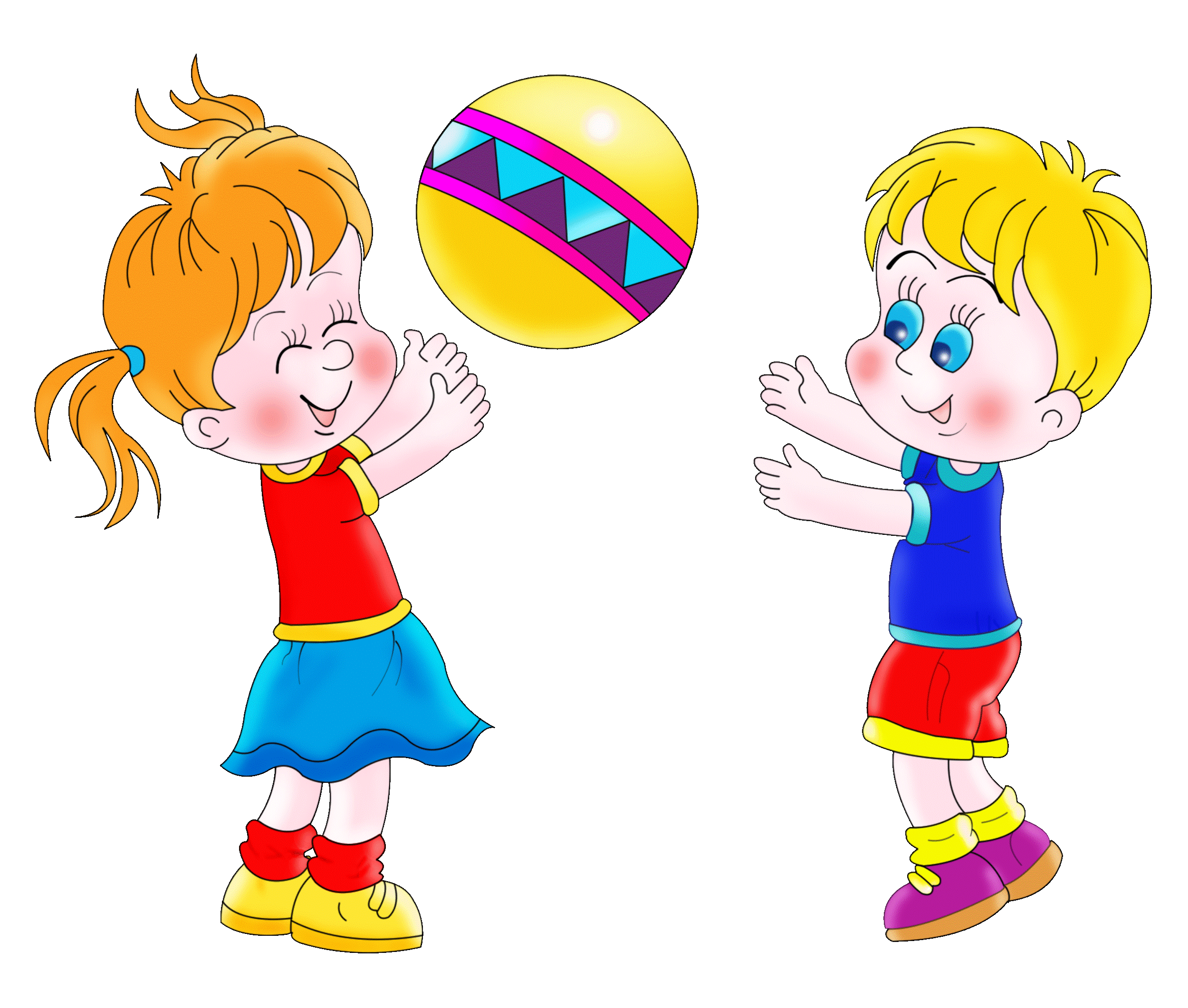 Муниципальное бюджетное дошкольное образовательное учреждение«Детский сад общеразвивающего вида № 105»Муниципального образования города БратскПамятка для родителей Советы родителям на период адаптации детей к ДОУСоставила: воспитатель ясельной группы Земляничка Смоленцева О.А.